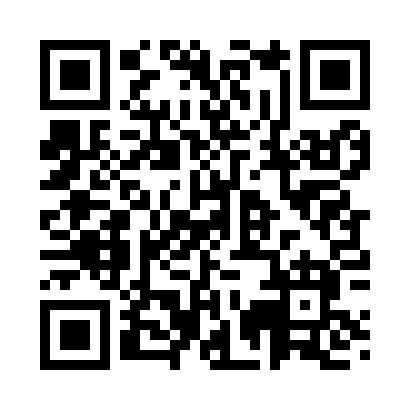 Prayer times for Canyon Estates, New Mexico, USAMon 1 Jul 2024 - Wed 31 Jul 2024High Latitude Method: Angle Based RulePrayer Calculation Method: Islamic Society of North AmericaAsar Calculation Method: ShafiPrayer times provided by https://www.salahtimes.comDateDayFajrSunriseDhuhrAsrMaghribIsha1Mon4:305:551:104:578:249:492Tue4:305:561:104:578:249:493Wed4:315:561:104:588:239:494Thu4:315:571:104:588:239:495Fri4:325:571:104:588:239:486Sat4:335:581:104:588:239:487Sun4:335:581:114:588:239:478Mon4:345:591:114:588:229:479Tue4:355:591:114:588:229:4710Wed4:366:001:114:598:229:4611Thu4:366:011:114:598:219:4512Fri4:376:011:114:598:219:4513Sat4:386:021:114:598:219:4414Sun4:396:031:124:598:209:4415Mon4:406:031:124:598:209:4316Tue4:416:041:124:598:199:4217Wed4:426:041:124:598:199:4218Thu4:436:051:124:598:189:4119Fri4:436:061:124:598:189:4020Sat4:446:071:124:598:179:3921Sun4:456:071:124:598:169:3822Mon4:466:081:124:598:169:3723Tue4:476:091:124:598:159:3624Wed4:486:091:124:598:149:3525Thu4:496:101:124:598:149:3426Fri4:506:111:124:598:139:3327Sat4:516:121:124:588:129:3228Sun4:526:121:124:588:119:3129Mon4:536:131:124:588:119:3030Tue4:546:141:124:588:109:2931Wed4:556:151:124:588:099:28